ROTINA DO TRABALHO PEDAGÓGICO PARA SER REALIZADA EM CASA (MII-A) - Profª Lídia> Data: 07/12 a 11/12 de 2020                                         Creche Municipal “Maria Silveira Mattos”Não esqueçam de registrar as atividades com fotos ou vídeos e mandar para a professora.SEGUNDA-FEIRATERÇA-FEIRAQUARTA-FEIRAQUINTA-FEIRASEXTA-FEIRA**MATERNAL II-A* COORDENAÇÃO VISOMOTORA*Objetivo: Estimular a atenção, compreensão de espaço, concentração, coordenação motora fina e visual, movimentos de pinça e paciência.*Materiais;- Escorredor de macarrão ou caixa organizadora;- Macarrão espaguete.*Desenvolvimento: - Primeiro faça uma demonstração para criança. Pegue o macarrão e coloque em um dos buraquinhos do escorredor, depois peça para a criança fazer sozinha. A atividade termina quando não tiver nem um buraquinho vazio. 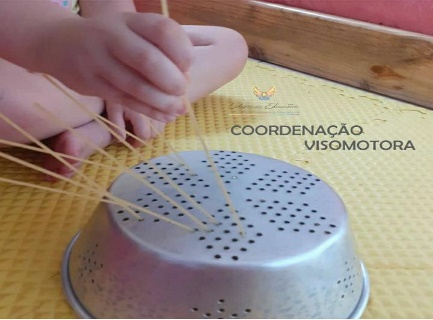 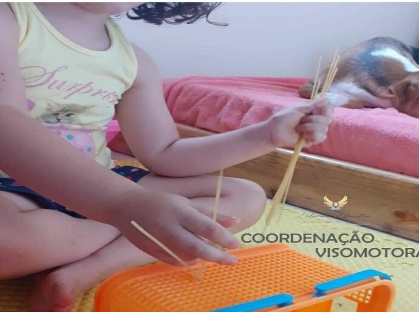 **MATERNAL II-A*CONFECÇÃO DE UMA GUIRLANDA *Objetivo: Estimular a criação artística.*Materiais: - Folha sulfite ou de caderno sem uso;- Tinta guache verde e vermelha;- Pincel ou esponja de lavar louça (usar o lado amarelo).*Desenvolvimento: - Primeiro você adulto, deve fazer um laço na parte superior da folha, como na foto abaixo, depois dê o pincel ou esponja e a tinta vermelha para criança pintar o laço. Deixe secar. Então pinte o pé direito da criança com tinta guache verde e carimbe na folha, logo após repita o processo com o outro pé, ou se preferir, pinte o mesmo pé novamente. Depois que secar, deixe a criança enfeitar um cantinho de sua preferência com sua arte. 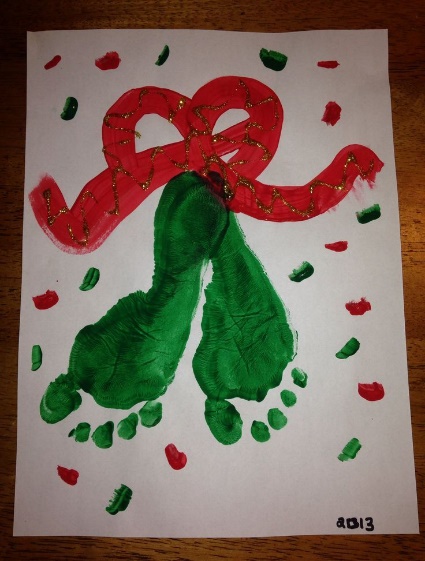 **MATERNAL II-A*PEGA O RABO DA RENA *Objetivo: Desenvolvimento da coordenação motora global.*Materiais: - Tiras de papel ou meia.*Desenvolvimento: - Coloque   a tira de papel ou meia na parte de trás da roupa das crianças e adultos que forem brincar. A brincadeira consiste em pegar o rabinho dos participantes, mas não deixar que peguem o seu. Vence a brincadeira, quem perder o rabinho por último.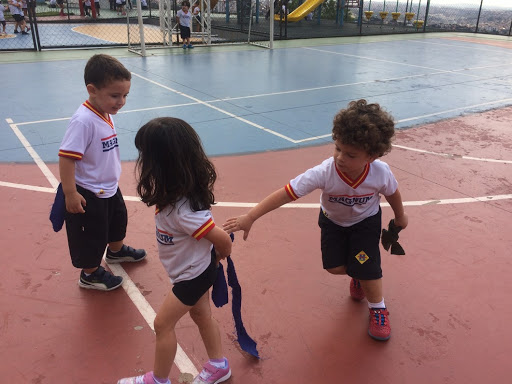 **MATERNAL II-A*História contada: O Melhor Natal de Sempre (Gravada pela Professora LÍDIA)(A história será disponibilizada no grupo)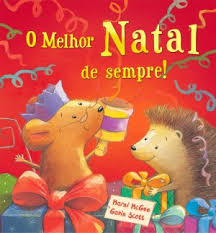 **MATERNAL II-A*TÁ QUENTE, TÁ FRIO*Objetivo: Conhecer os espaços da casa, desenvolver a escuta e atenção. *Materiais:- Brinquedo escolhido pela criança.*Desenvolvimento:- Um   participante esconde o brinquedo, enquanto os outros fecham os olhos. Quando falar “pronto” todos podem olhar e sair para procurar o brinquedo. O que escondeu vai alertando, conforme a distância que estiverem do esconderijo: Está quente (quando estiver próximo), está frio (quando estiver se distanciando do brinquedo), está queimando (quando estiver bem perto de encontrar). Quem encontrar o brinquedo será o encarregado de esconder o brinquedo na repetição da brincadeira. Coloque um adulto para ajudar a criança quanto as regras do tá quente, tá frio...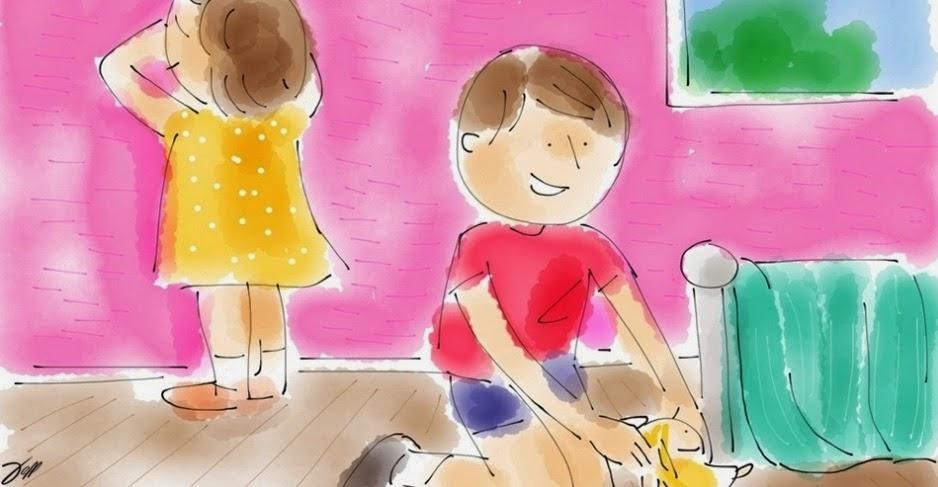 